lMADONAS NOVADA PAŠVALDĪBA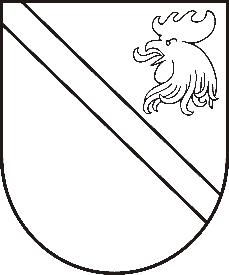 Reģ. Nr. 90000054572Saieta laukums 1, Madona, Madonas novads, LV-4801 t. 64860090, e-pasts: pasts@madona.lv ___________________________________________________________________________MADONAS NOVADA PAŠVALDĪBAS DOMESLĒMUMSMadonā2020.gada 28.maijā									 	       Nr.187									       (protokols Nr.11, 5.p.)Par finansējuma piešķiršanu Degumnieku pamatskolas kanalizācijas tīklu rekonstrukcijai un Lietus notekūdeņu atdalīšana no saimnieciskās kanalizācijas pašvaldības īpašumā Brīvības ielā 7 (Kultūras nams), BarkavāMadonas novada pašvaldības Attīstības programmas 2013.-2020.gadam rīcības plānā un investīciju plānā 2018-2020. gadam kā vidēja termiņa prioritāte Nr.6 ir noteikta  “Tehniskās infrastruktūras attīstīšana”, rīcības virziens Nr.6.2  “Kanalizācijas, ūdensapgādes sistēmas sakārtošana”. Lai nodrošinātu kanalizācijas sistēmas kvalitātes uzlabošanu Barkavas un Degumnieku ciemā, ir nepieciešams veikt Degumnieku pamatskolas kanalizācijas tīklu rekonstrukciju un Lietus notekūdeņu atdalīšana no saimnieciskās kanalizācijas tīkla, pašvaldības īpašumā Brīvības ielā 7 (kultūras nams), Barkavā .Darbu veikšanai nepieciešams finansējums kopā 11500,00 EURSaskaņā ar likuma “Par pašvaldībām” 15.panta pirmās daļas pirmo un otro punktu pašvaldības autonomās funkcijas ir ūdensapgādes, kanalizācijas, notekūdeņu savākšanas un novadīšanas nodrošināšana, gādāt par savas teritorijas sanitāro tīrību.Dabas resursu nodokļa likuma 29.panta pirmā daļa paredz, ka pašvaldības pamatbudžeta līdzekļi, kas iegūti no nodokļa maksājumiem izmantojami tikai tādu pasākumu un projektu finansēšanai, kuri saistīti ar vides aizsardzību, tai skaitā augšņu un grunts aizsardzībai un sanācijai.Noklausījusies sniegto informāciju, ņemot vērā 13.05.2020. Uzņēmējdarbības, teritoriālajā un vides jautājumu komitejas un 19.05.2020. Finanšu un attīstības komitejas atzinumus, atklāti balsojot: PAR – 17 (Andrejs Ceļapīters, Artūrs Čačka, Andris Dombrovskis, Zigfrīds Gora, Antra Gotlaufa, Artūrs Grandāns, Gunārs Ikaunieks, Valda Kļaviņa, Agris Lungevičs, Ivars Miķelsons, Valentīns Rakstiņš, Andris Sakne, Rihards Saulītis, Inese Strode, Aleksandrs Šrubs, Gatis Teilis, Kaspars Udrass), PRET – NAV, ATTURAS – NAV, Madonas novada pašvaldības dome NOLEMJ:Piešķirt finansējumu EUR 6000,00 (seši tūkstoši euro, 00 centi) Degumnieku pamatskolas kanalizācijas tīklu rekonstrukcijai no pašvaldības speciālā budžeta “Dabas resursu nodoklis”.Piešķirt finansējumu EUR 5500,00 (pieci tūkstoši pieci simti euro, 00 centi) Lietus notekūdeņu atdalīšanai no saimnieciskās kanalizācijas pašvaldības īpašumā Brīvības ielā 7 (Kultūras nams), Barkavā no pašvaldības speciālā budžeta “Dabas resursu nodoklis”.Domes priekšsēdētājs								          A.LungevičsI.Solozemniece 62302391 Investīciju projektsSumma, EURDegumnieku pamatskolas kanalizācijas tīklu rekonstrukcijai6000.00Lietus notekūdeņu atdalīšana no saimnieciskās kanalizācijas pašvaldības īpašumā Brīvības ielā 7 (kultūras nams), Barkavā5500.00